แผนปฏิบัติการประจำปีงบประมาณ พ.ศ………………………..สำนักงาน กศน.จังหวัด…………………………..สำนักงาน กศน.สำนักงานปลัดกระทรวงศึกษาธิการกระทรวงศึกษาธิการคำนำ 		..................................................................................................................................................................................................................................................................................................................  .......................................................................................................................................................................  .......................................................................................................................................................................  .......................................................................................................................................................................  .......................................................................................................................................................................  .......................................................................................................................................................................  .......................................................................................................................................................................  สำนักงาน กศน.จังหวัด......................สารบัญส่วนที่  1บทนำ      ข้อมูลพื้นฐานจังหวัด.............................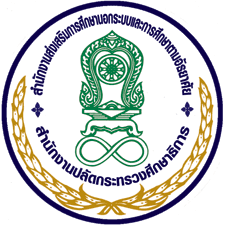   		ข้อมูลประชากร  :  ..........................................................................................................   		สภาพภูมิอากาศ  :  .......................................................................................................... 		ลักษณะภูมิอากาศ : ......................................................................................................... 		สภาพภูมิประเทศ : ..........................................................................................................เขตการปกครอง :  แบ่งการปกครองออกเป็น...........อำเภอ...........ตำบล.............หมู่บ้าน  ดังนี้(ข้อมูลจากกรมการปกครอง Website http://www.dopa.go.th/index.php)อาณาเขต : ...................................................................................................................................................ข้อมูลด้านสังคม 		รายได้เฉลี่ย  .....................................................................................................................		ด้านแรงงาน  .................................................................................................................... 		ด้านการศึกษา  .................................................................................................................    		ด้านสาธารณสุข  ..............................................................................................................        ข้อมูลพื้นฐานสำนักงาน กศน.จังหวัด………………..……		..................................................................................................................................................................................................................................................................................................................  .......................................................................................................................................................................  .......................................................................................................................................................................  .......................................................................................................................................................................  ที่ตั้ง/การติดต่อ  ……………………………………………………………………………………………………………………………สังกัด  ...........................................................................................................................................................   าทำเนียบผู้บริหารสำนักงาน  กศน.จังหวัด........................................บุคลากรสังกัดสำนักงาน  กศน.จังหวัด.................................................สถานศึกษาในสังกัดห้องสมุดประชาชนกศน.ตำบล	จำนวน  กศน.ตำบล  ในสังกัดสำนักงาน กศน.จังหวัด........................  ทั้งสิ้น ......  แห่ง  แบ่งเป็น       แผนและนโยบายสำคัญที่เกี่ยวข้อง 	1. แผนพัฒนาเศรษฐกิจและสังคมแห่งชาติ ฉบับที่สิบเอ็ด พ.ศ.2555-2559		..................................................................................................................................................................................................................................................................................................................   	2. นโยบายรัฐบาลและแผนการบริหารราชการแผ่นดิน พ.ศ.2555-2558  ที่เกี่ยวข้องกับภารกิจของสำนักงาน กศน.		..................................................................................................................................................................................................................................................................................................................   	3. จุดเน้นการขับเคลื่อนนโยบายรัฐบาลด้านการศึกษาของกระทรวงศึกษาธิการ ภายใต้การบริหารงาน ............................................................. รัฐมนตรีว่าการกระทรวงศึกษาธิการ		..................................................................................................................................................................................................................................................................................................................   	4. แผนปฏิบัติราชการประจำปีงบประมาณ พ.ศ. 2556 ของกระทรวงศึกษาธิการ		..................................................................................................................................................................................................................................................................................................................   	5.  ยุทธศาสตร์การพัฒนาการศึกษาของกระทรวงศึกษาธิการ พ.ศ.2555-2558		..................................................................................................................................................................................................................................................................................................................   	6.  ยุทธศาสตร์และชุดโครงการสำคัญ (Flagship) ระดับกระทรวง		..................................................................................................................................................................................................................................................................................................................  	7.  แผนปฏิบัติราชการ 4 ปี (พ.ศ. 2555–2558) ของกระทรวงศึกษาธิการ		..................................................................................................................................................................................................................................................................................................................   	9. แผนพัฒนาจังหวัด....................... 4 ปี  (พ.ศ.2553 – 2556)		..................................................................................................................................................................................................................................................................................................................   	10.  นโยบายและจุดเน้นการดำเนินงาน สำนักงาน กศน. ประจำปีงบประมาณ พ.ศ. 2556		..................................................................................................................................................................................................................................................................................................................  ส่วนที่ 2สาระสำคัญของแผนปฏิบัติการประจำปีงบประมาณ พ.ศ.2556สำนักงาน กศน.จังหวัด.......................... 	แผนปฏิบัติการประจำปีงบประมาณ พ.ศ.2556 ของสำนักงาน กศน.จังหวัด............  ประกอบด้วยสาระสำคัญ ดังต่อไปนี้1. อำนาจหน้าที่ของสำนักงาน กศน.จังหวัด............ 		ตามพระราชบัญญัติส่งเสริมการศึกษานอกระบบและการศึกษาตามอัธยาศัย พ.ศ.2551  มาตรา ๑๗ ให้มีสำนักงานส่งเสริมการศึกษานอกระบบและการศึกษาตามอัธยาศัยจังหวัดทุกจังหวัด ดังต่อไปนี้(๑)  ในกรุงเทพมหานคร ให้มีสำนักงานส่งเสริมการศึกษานอกระบบและการศึกษาตามอัธยาศัยกรุงเทพมหานคร เรียกโดยย่อว่า “สำนักงาน กศน. กทม.” เป็นหน่วยงานในสังกัดของสำนักงาน และเป็นหน่วยงานการศึกษาตามกฎหมายว่าด้วยระเบียบข้าราชการครูและบุคลากรทางการศึกษา ทำหน้าที่เป็นหน่วยงานธุรการของคณะกรรมการส่งเสริมการศึกษานอกระบบและการศึกษาตามอัธยาศัยกรุงเทพมหานคร และมีอำนาจหน้าที่บริหารการจัดการศึกษานอกระบบและการศึกษาตามอัธยาศัยภายในกรุงเทพมหานคร(๒)  ในจังหวัดอื่น ให้มีสำนักงานส่งเสริมการศึกษานอกระบบและการศึกษาตามอัธยาศัยจังหวัด เรียกโดยย่อว่า “สำนักงาน กศน. จังหวัด” เป็นหน่วยงานในสังกัดของสำนักงาน และเป็นหน่วยงานการศึกษาตามกฎหมายว่าด้วยระเบียบข้าราชการครูและบุคลากรทางการศึกษา ทำหน้าที่เป็นหน่วยงานธุรการของคณะกรรมการส่งเสริมการศึกษานอกระบบและการศึกษาตามอัธยาศัยจังหวัดและมีอำนาจหน้าที่บริหารการจัดการศึกษานอกระบบและการศึกษาตามอัธยาศัยภายในจังหวัดให้หน่วยงานการศึกษาตามวรรคหนึ่ง มีผู้อำนวยการเป็นผู้บังคับบัญชาข้าราชการครูและบุคลากรทางการศึกษา ในสังกัดสำนักงาน กศน. กทม. หรือสำนักงาน กศน. จังหวัด แล้วแต่กรณี รวมทั้งเป็นผู้บังคับบัญชาข้าราชการครูและบุคลากรทางการศึกษาในสังกัดสถานศึกษาที่อยู่ในพื้นที่ที่รับผิดชอบและมีฐานะเป็นผู้บริหารการศึกษาตามกฎหมายว่าด้วยระเบียบข้าราชการครูและบุคลากรทางการศึกษาตลอดจนรับผิดชอบในการปฏิบัติราชการของหน่วยงานดังกล่าว และตามมาตรา ๑๗  ของพระราชบัญญัติส่งเสริมการศึกษานอกระบบและการศึกษาตามอัธยาศัย พ.ศ.๒๕๕๑  กำหนดให้  สำนักงาน กศน.จังหวัด............  ทำหน้าที่เป็นหน่วยงานธุรการของคณะกรรมการส่งเสริมการศึกษานอกระบบและการศึกษาตามอัธยาศัยจังหวัด  และมีอำนาจหน้าที่ในการบริหารจัดการศึกษานอกระบบและการศึกษาตามอัธยาศัยในจังหวัด  แล้วแต่กรณี  รวมทั้งมีอำนาจหน้าที่ดังต่อไปนี้ 	1. จัดทำยุทธศาสตร์ เป้าหมายและแผนพัฒนาการศึกษานอกระบบและการศึกษาตามอัธยาศัยในจังหวัด ให้สอดคล้องกับนโยบาย มาตรฐานการศึกษา แผนการศึกษาชาติ แผนพัฒนาการศึกษานอกระบบและการศึกษาตามอัธยาศัย ตามสภาพของท้องถิ่นและชุมชน	2. ศึกษา วิเคราะห์ วิจัย และรวบรวมข้อมูลสารสนเทศด้านการศึกษานอกระบบและการศึกษาตามอัธยาศัย	3. วิเคราะห์ จัดตั้ง จัดสรร เงินงบประมาณให้แก่สถานศึกษาและภาคีเครือข่าย	4. ประสาน ส่งเสริม สนับสนุน การจัดการศึกษานอกระบบและการศึกษาตามอัธยาศัยและภาคีเครือข่าย	5. จัดระบบประกันคุณภาพการศึกษานอกระบบและการศึกษาตามอัธยาศัย	6. ส่งเสริม สนับสนุนการเทียบโอนผลการเรียน การเทียบโอนความรู้และประสบการณ์และการเทียบระดับการศึกษา	7. ส่งเสริมและพัฒนาหลักสูตร สื่อ นวัตกรรมและเทคโนโลยีทางการศึกษาร่วมกับสถานศึกษาและภาคีเครือข่าย	8. ระดมทรัพยากรด้านต่างๆ รวมทั้งทรัพยากรบุคคลในการส่งเสริมและสนับสนุนการจัดและพัฒนาการศึกษานอกระบบและการศึกษาตามอัธยาศัย	9. ส่งเสริม สนับสนุนการวิจัยและพัฒนาการศึกษานอกระบบและการศึกษาตามอัธยาศัย	10. พัฒนาครูและบุคลากรทางการศึกษานอกระบบและการศึกษาตามอัธยาศัยและภาคีเครือข่าย	11. ส่งเสริม สนับสนุน ติดตามและรายงานผลการดำเนินงาน ตามโครงการอันเนื่องมาจากพระราชดำริ งานนโยบายพิเศษของรัฐบาลและงานเสริมสร้างความมั่นคงของชาติ	12. กำกับ ดูแล นิเทศ ติดตามและประเมินผลการศึกษานอกระบบและการศึกษาตามอัธยาศัยและภาคเครือข่าย	13. ปฏิบัติงานอื่นๆ ตามที่ได้รับมอบหมาย2. นโยบายและจุดเน้นการดำเนินงานการศึกษานอกระบบและการศึกษาตามอัธยาศัยประจำปีงบประมาณ พ.ศ.2556  สำนักงาน กศน.จังหวัด............	วิสัยทัศน์ 	..............................................................................................................................................................................................................................................................................................................................................   	พันธกิจ	..............................................................................................................................................................................................................................................................................................................................................   	เป้าประสงค์	..............................................................................................................................................................................................................................................................................................................................................   	ค่านิยมองค์กร 	TEAMWINS 		T = Teamwork การทำงานเป็นทีม หมายถึง บุคลากรมีความสามัคคี มีการประสานงาน ระดมความคิดในการพัฒนางานร่วมกัน มีเอกภาพในการบริหารจัดการ มีทีมงานที่สามารถนำนวัตกรรมใหม่ๆ มาใช้พัฒนางาน เพื่อไปสู่เป้าประสงค์ขององค์กร 		E = Equality of Education ความเสมอภาคทางการศึกษา หมายถึง เป็นการให้โอกาสการเรียนรู้ตลอดชีวิตให้กับประชาชนอย่างเท่าเทียมกัน 		A = Accountability ความรับผิดชอบต่อผลสำเร็จของงานและต่อสารธารณะหมายถึง บุคลากรมีความรับผิดชอบต่องานในหน้าที่ ปฏิบัติงานด้วยความตั้งใจอย่างเต็มความสามารถมีการตรวจสอบ ทบทวนและปรับปรุงการทำงานอย่างต่อเนื่อง เพื่อให้บรรลุผลสำเร็จตามเป้าหมาย 		M = Moral and Integrity การมีศีลธรรมและมีความซื่อสัตย์ หมายถึง บุคลากรปฏิบัติ หน้าที่ด้วยความซื่อสัตย์ สุจริต โปร่งใสสามารถตรวจสอบได้ เพื่อนำพาองค์กรให้เป็นที่น่าเชื่อถือ และก้าวไปข้างหน้าอย่างภาคภูมิ 		W = Willful มีความมุ่งมั่นตั้งใจทำงานอย่างเต็มศักยภาพ หมายถึง บุคลากรปฏิบัติหน้าที่ด้วยความเต็มใจ เต็มเวลา และเต็มศักยภาพ เพื่อมุ่งสู่ความสำเร็จขององค์กร 		I = Improve Ourselves การพัฒนาตนเองอย่างต่อเนื่องสม่ำเสมอ หมายถึง  บุคลากรแสวงหาความรู้เพื่อพัฒนาตนเองอยู่เสมอ พร้อมรับการเปลี่ยนแปลงและพัฒนางานในหน้าที่ให้มีประสิทธิภาพ 
 		N = Network and Community การเป็นเครือข่ายที่มีปฏิสัมพันธ์อันดีต่อกันทั้งภายในและภายนอกองค์กร หมายถึง สร้างสัมพันธภาพที่ดีภายในองค์กรและสร้างความเข้มแข็งของภาคีเครือข่ายในการร่วมจัดการศึกษานอกระบบและการศึกษาตามอัธยาศัย ให้เป็นกลไกในการส่งเสริมการเรียนรู้ตลอดชีวิต 		S = Service Mind การมีจิตใจพร้อมให้บริการ หมายถึง บุคลากรให้บริการด้วยความเต็มใจยิ้มแย้มแจ่มใส มุ่งให้ผู้รับบริการเกิดความพึงพอใจ 	ตัวชี้วัด	..............................................................................................................................................................................................................................................................................................................................................   	เป้าหมายและจุดเน้นการดำเนินงานตามนโยบายสำนักงาน กศน.  ประจำปีงบประมาณ พ.ศ………………………..  สำนักงาน กศน.จังหวัด............ 	นโยบายเร่งด่วน	..............................................................................................................................................................................................................................................................................................................................................   	นโยบายต่อเนื่อง	..............................................................................................................................................................................................................................................................................................................................................  	เป้าหมายการให้บริการหน่วยงาน/ตัวชี้วัด ของ กศน.จังหวัด............3. งบประมาณรายจ่ายประจำปีงบประมาณ พ.ศ....................... 	ปีงบประมาณ พ.ศ............... สำนักงาน กศน.จังหวัด............  ได้รับการจัดสรรงบประมาณรายจ่ายประจำปีงบประมาณ พ.ศ..............  สำหรับการดำเนินงานการศึกษานอกระบบและการศึกษาตามอัธยาศัย จากสำนักงาน กศน.  สำนักงานปลัดกระทรวงศึกษา  กระทรวงศึกษาธิการ  จำนวน ........................... บาท โดยจำแนกเป็นแผนงานต่างๆ ดังนี้ 	1) แผนงานสนับสนุนการจัดการศึกษาตั้งแต่ปฐมวัยจนจบการศึกษาขั้นพื้นฐาน 		1.1) โครงการสนับสนุนค่าใช้จ่ายในการจัดการศึกษาตั้งแต่ระดับอนุบาลจนจบการศึกษาขั้นพื้นฐาน  ........................... บาท 	2) แผนงาน : ขยายโอกาสและพัฒนาคุณภาพการศึกษา  		2.1) ผลผลิตที่ 4 : ผู้รับบริการการศึกษานอกระบบ จำนวน ............................. บาท  		 	2.2) ผลผลิตที่ 5 : ผู้รับบริการการศึกษาตามอัธยาศัย จำนวน …………………………. บาท4. ความเชื่อมโยงระหว่างแผนปฏิบัติราชการประจำปีงบประมาณ พ.ศ.2556  สำนักงาน กศน.  กับแผนปฏิบัติการประจำปีงบประมาณ พ.ศ...................  สำนักงาน กศน.จังหวัด............ 	การจัดทำแผนปฏิบัติการประจำปีงบประมาณ พ.ศ………….. ของสำนักงาน กศน.จังหวัด............  ได้วิเคราะห์ความเชื่อมโยงระหว่างนโยบายและจุดเน้นการดำเนินงาน ประจำปีงบประมาณ พ.ศ………….  ของสำนักงาน กศน.  กับแผนปฏิบัติการประจำปีงบประมาณ พ.ศ…………………. สำนักงาน กศน.จังหวัด............  เพื่อให้การดำเนินงานการศึกษานอกระบบและการศึกษาตามอัธยาศัยสนองตอบต่อทิศทางการดำเนินงานของกระทรวงศึกษาธิการ และสำนักงาน กศน. โดยได้วิเคราะห์วิสัยทัศน์   พันธกิจ เป้าประสงค์ ตัวชี้วัด ยุทธศาสตร์ กลยุทธ์ แผนงานหลัก ของแผนปฏิบัติราชการดังกล่าว  ซึ่งโครงการสำคัญของสำนักงาน กศน.จังหวัด............  ได้บรรจุในแผนงานหลักตามแผนปฏิบัติการประจำปีงบประมาณ พ.ศ………………. ของสำนักงาน กศน. ดังนี้	นโยบายเร่งด่วน : ข้อที่ 1   ยกระดับการศึกษาประชาชนให้จบการศึกษาระดับมัธยมศึกษาปีที่ ๖ ภายใน  ๘ เดือน อย่างมีคุณภาพ  	 โครงการ..............................................................................................................................	นโยบายเร่งด่วน : ข้อที่ ..........................................................................................................................	 โครงการ..............................................................................................................................	นโยบายต่อเนื่อง : ข้อที่ .........................................................................................................................ส่วนที่ 3ตารางสรุปบัญชีแผนปฏิบัติการประจำปีงบประมาณ พ.ศ.2556สำนักงาน กศน.จังหวัด............ส่วนที่ 4การบริหารจัดการ การกำกับติดตาม และการประเมินผลและรายงานผลแผนปฏิบัติการประจำปีงบประมาณ พ.ศ.2556สำนักงาน กศน.จังหวัด............4.1 การบริหารจัดการ 	 แผนปฏิบัติการประจำปีงบประมาณ พ.ศ.2556  สำนักงาน กศน.จังหวัด............  ดำเนินการภายใต้ทิศทางการบริหารประเทศและกระทรวงศึกษาธิการ  รวมทั้งกฎหมายที่เกี่ยวข้อง  อาทิแผนปฏิบัติราชการประจำปีงบประมาณ พ.ศ. 2556 ของกระทรวงศึกษาธิการ แผนปฏิบัติราชการประจำปีงบประมาณ พ.ศ.2556 ของสำนักงานปลัดกระทรวงศึกษาธิการ และเจตนารมณ์ของพระราชบัญญัติส่งการศึกษานอกนอกระบบและการศึกษาตามอัธยาศัย พ.ศ.2551  แผนปฏิบัติการ 4 ปี ของสำนักงานปลัด นโยบายและจุดเน้นการดำเนินงาน สำนักงาน กศน. ประจำปีงบประมาณ พ.ศ.2556  รวมทั้งแผนพัฒนาจังหวัด............ 4 ปี (พ.ศ.2553 - 2556)  ที่กำหนดวิสัยทัศน์คือ “ประชาชนจังหวัด............ได้รับการศึกษาตลอดชีวิตและการศึกษาอาชีพเพื่อการมีงานทำที่มีคุณภาพ ได้ทุกที่ ทุกเวลา อย่างทั่วถึง และเท่าเทียมกัน เพื่อให้เกิดสังคมฐานความรู้ การมีอาชีพและการมีความสามารถเชิงการแข่งขันในประชาคมอาเซียนอย่างยั่งยืน”  และเพื่อให้การดำเนินงานบรรลุวิสัยทัศน์ที่กำหนดไว้อย่างมีประสิทธิภาพ สำนักงาน กศน.จังหวัด............                 ได้กำหนดแนวทางในการบริหารจัดการ ไว้ดังนี้ 	1) สำนักงาน กศน.จังหวัด............  ได้ดำเนินการเสริมสร้างความรู้ ความเข้าใจให้กับบุคลากรในสังกัดเกี่ยวกับแนวทางการจัดทำแผนปฏิบัติการภายใต้นโยบายและจุดเน้นการดำเนินงาน สำนักงาน กศน.  ประจำปีงบประมาณ พ.ศ.2556  โดยการจัดประชุมชี้แจงผู้บริหารสถานศึกษา  ข้าราชการ  บุคลากรในสังกัดและจัดส่งเอกสารนโยบายและจุดเน้นการดำเนินงาน สำนักงาน กศน. ประจำปีงบประมาณ พ.ศ.2556 ให้กับสถานศึกษาในสังกัดเพื่อเผยแพร่ให้กับบุคลากรในสังกัด และเผยแพร่ผ่าน website ของสำนักงาน กศน.จังหวัด............  ที่ nongkhai.nfe.go.th 	2) สถานศึกษาในสังกัดสำนักงาน กศน.จังหวัด............  จัดทำแผนปฏิบัติการประจำปีงบประมาณ พ.ศ.2556  ภายใต้ภารกิจ และผลผลิตที่รับผิดชอบ ตามวงเงินงบประมาณที่ได้รับจัดสรรและนำแผนปฏิบัติการเสนอต่อสำนักงาน กศน.จังหวัด............ 	3) พัฒนาระบบฐานข้อมูลสำหรับการดำเนินงานการศึกษานอกระบบและการศึกษาตามอัธยาศัยในทุกระดับ โดยการเชื่อมโยงโครงข่ายข้อมูล ข่าวสาร องค์ความรู้ ที่เป็นระบบของสถานศึกษาในสังกัด เพื่อเป็นประโยชน์ต่อการใช้ข้อมูลร่วมกันได้อย่างมีประสิทธิภาพ 	4) พัฒนาระบบการประสานงานโดยจัดทำ website ของสำนักงาน กศน.จังหวัด............  http://nonkhai.nfe.go.th  พร้อมทั้งจัดให้มีระบบแจ้งข่าวสารผ่านระบบ e-office  E-mail  โทรศัพท์มือถือ      4.2 การติดตามและประเมินผลการดำเนินงาน 	สำนักงาน กศน.จังหวัด............  ได้กำหนดแนวทางการติดตามและประเมินผลการดำเนินงานการศึกษานอกระบบและการศึกษาตามอัธยาศัย ตามกรอบทิศทางของแผนปฏิบัติการประจำปีงบประมาณพ.ศ.2556 ของหน่วยงานและสถานศึกษาในสังกัด ดังนี้ 	1) กำหนดกลไกการติดตามและประเมินผลการดำเนินงาน 		1.1) การกำกับดูแลการดำเนินงานตามกรอบทิศทางของแผนปฏิบัติการประจำปีงบประมาณ พ.ศ.2556 ดำเนินการโดยสำนักงาน กศน.จังหวัด............  		1.2) การนิเทศและติดตามผลการดำเนินงาน โดยสำนักงาน กศน.จังหวัด............  	2) กำหนดช่วงระยะเวลาในการติดตามและประเมินผลการดำเนินงาน 		2.1) การนิเทศและติดตามผลการดำเนินงาน สำนักงาน กศน.จังหวัด............ มอบหมายให้กลุ่มนิเทศดำเนินการนิเทศและติดตามผลการดำเนินงานเพื่อพัฒนาคุณภาพการจัดกิจกรรม กศน.  ของสถานศึกษาในสังกัด และกำหนดให้หน่วยงานและสถานศึกษาในสังกัดจัดทำรายงานผลการดำเนินงานเป็นรายเดือน/ ไตรมาส/ ภาคเรียน/ ปี 		2.2) การประเมินผลการดำเนินงาน สำนักงาน กศน.จังหวัด............  กำหนดให้มีการประเมินผลการดำเนินงาน ทั้งในระหว่างการดำเนินงานและสิ้นสุดการดำเนินงาน ทั้งนี้ เพื่อให้เกิดประสิทธิภาพในการบริหารจัดการตามนโยบายและจุดเน้นการดำเนินงานการศึกษานอกระบบและการศึกษาตามอัธยาศัยประจำปี 	3) การประเมินผลการดำเนินงาน 		3.1) หน่วยงานและสถานศึกษานำ ผลการประเมินไปใช้พัฒนาและปรับปรุงประสิทธิภาพในการปฏิบัติงานสำหรับปีงบประมาณต่อไป 		3.2) สำนักงาน กศน.จังหวัด............  นำผลการประเมินไปใช้ขยายผลการดำเนินงานการศึกษานอกระบบและการศึกษาตามอัธยาศัยได้อย่างมีประสิทธิภาพ 		3.3) ภาคีเครือข่าย และหน่วยงานที่เกี่ยวข้องนำผลการประเมินไปใช้ในการพัฒนาและบูรณาการการดำเนินงานการศึกษานอกระบบและการศึกษาตามอัธยาศัยร่วมกัน4.3 การรายงานผลการดำเนินงาน 	สำนักงาน กศน.จังหวัด............  ได้กำหนดแนวทางการรายงานผลการดำเนินงานการศึกษานอกระบบและการศึกษาตามอัธยาศัย โดยให้รายงานผลการดำเนินงานตามระยะเวลาและแบบรายงานผลการดำเนินดังนี้ 	1) แบบรายงานสารสนเทศจังหวัด (สส.จ.1) จำนวนผู้รับบริการ กศน. 		- นักศึกษาปกติ-พิการ 		- นักศึกษาตามกลุ่มอายุ 		- นักศึกษาตามกลุ่มอาชีพ 		- นักศึกษาจำแนกกลุ่มเป้าหมาย 		- ผู้รับบริการการศึกษาตามอัธยาศัย	วิธีการรายงาน: รายงานโดยใช้โปรแกรม EIS รุ่นปรับปรุง โดยสถานศึกษาในสังกัด  รวบรวมนำส่งสำนักงาน กศน.จังหวัดเพื่อนำส่งสำนักงาน กศน.  ทุกวันที่ 10 ของแต่ละไตรมาส จำนวน 4 ครั้ง (10 มกราคม, 10 เมษายน, 10  กรกฎาคม และ10 ตุลาคม) และครั้งที่ 5 ให้ส่งรายงานจำนวนนักศึกษาจบทุกหลักสูตรที่ครบถ้วนพร้อมทั้งกรอกข้อมูลสถานศึกษาส่งภายในวันที่ 1 พฤศจิกายน ของทุกปี	2) รายงานผลการดำเนินงานและการใช้จ่ายงบประมาณ (สงป.301) โดยสำนักงาน กศน.จังหวัดรวบรวมนำส่งทุกวันที่ 10 ของแต่ละไตรมาส จำนวน 4 ครั้ง (10 มกราคม, 10 เมษายน, 10 กรกฎาคม และ10 ตุลาคม) 	4) รายงานผลการดำเนินงานรอบ 6 เดือน และ12 เดือน โดยให้หน่วยงาน สถานศึกษาในสังกัด  รายงานผลการปฏิบัติงานของหน่วยงาน  สถานศึกษาตามประเด็นยุทธศาสตร์ของกระทรวงศึกษาธิการ และนโยบายและจุดเน้นการดำเนินงาน ของ สำนักงาน กศน.  ปีละ 2 ครั้ง (ครั้งที่ 1 ภายในเดือนเมษายน และครั้งที่ 2 ภายในเดือนตุลาคม)  โดยจัดส่งเป็นเอกสารพร้อมภาพถ่ายกิจกรรมการดำเนินงานภาคผนวก 	-คำสั่งแต่งตั้งคณะกรรมการจัดทำแผนปฏิบัติการประจำปีงบประมาณ พ.ศ.255.............. 	-แบบ กผ.01 	-แบบ กผ.02คณะผู้จัดทำที่ชื่ออำเภอจำนวนตำบลจำนวนหมู่บ้านหมายเหตุ1234ผลรวมที่1234567891011ชื่อ-สกุลระยะเวลาที่ดำรงตำแหน่งที่1234567891011ที่1234567891011ที่1234567891011ที่1234567891011ที่1234567891011ที่1234567891011ที่1234567891011ที่1234567891011ที่1234567891011ที่1234567891011ที่123456789101112345678910111213141516ตำแหน่งจำนวน  (คน)หมายเหตุ1234567891011121314151612345678910111213141516123456789101112131415161234567891011121314151612345678910111213141516123456789101112131415161234567891011121314151612345678910111213141516123456789101112131415161234567891011121314151612345678910111213141516123456789101112131415161234567891011121314151612345678910111213141516123456789101112131415161234567891011121314151612345678910111213141516รวมที่ชื่อสถานศึกษาหมายเหตุ๑.๒.๓.๔.ที่ชื่อสถานศึกษาหมายเหตุ๑.๒.๓.๔.๕.ที่ชื่อสถานศึกษาจำนวน กศน.ตำบล (แห่ง)หมายเหตุ๑.๒.๓.๔.เป้าหมายการให้บริการหน่วยงาน/ตัวชี้วัดค่าเป้าหมายค่าเป้าหมายค่าเป้าหมายค่าเป้าหมายค่าเป้าหมายค่าเป้าหมายค่าเป้าหมายค่าเป้าหมายเป้าหมายการให้บริการหน่วยงาน/ตัวชี้วัดหน่วยนับ25552556255725582558รวม 4 ปี1. จำนวนผู้ผ่านการอบรมการศึกษาต่อเนื่องคน11,00012,00013,00014,00014,00050,0002. ร้อยละของผู้ผ่านการอบรมมีความพึงพอใจต่อกิจกรรมด้านการศึกษาต่อเนื่องร้อยละ9090909090903.จำนวนกลุ่มเป้าหมายที่ได้รับบริการ/ เข้าร่วมกิจกรรมการเรียนรู้ภาษาอังกฤษและภาษาในประเทศอาเซียนคน2,5005,0007,50010,00010,00025,0004. ร้อยละของประชาชนกลุ่มเป้าหมายมีความพึงพอใจต่อการเข้าร่วมกิจกรรมการเรียนรู้ด้านภาษาอังกฤษในประเทศอาเซียนร้อยละ8080808080805.จำนวนผู้รับบริการการศึกษานอกระบบระดับการศึกษาขั้นพื้นฐานที่ได้รับการสนับสนุนค่าใช้จ่ายตามสิทธิที่กำหนดไว้คน22,00024,00026,00028,00028,000100,0006. ร้อยละของผู้เรียนการศึกษานอกระบบระดับการศึกษาขั้นพื้นฐานที่มีความพึงพอใจต่อการได้รับการสนับสนุนค่าใช้จ่ายตามสิทธิที่กำหนดไว้ร้อยละ1001001001001001007. จำนวนประชากรกลุ่มเป้าหมายที่ลงทะเบียนเรียนในทุกหลักสูตร/กิจกรรมการศึกษาต่อเนื่องคน11,00012,00013,00014,00014,00050,0008. ร้อยละของผู้ลงทะเบียนเรียนมีความพึงพอใจต่อหลักสูตร/กิจกรรม การศึกษาต่อเนื่องร้อยละ8080808080809. จำนวนผู้รับการประเมินเทียบระดับการศึกษาและการเทียบโอนความรู้และประสบการณ์ตามหลักสูตรการศึกษานอกระบบระดับการศึกษาขั้นพื้นฐานคน3004506007507502,10010. ร้อยละของผู้รับการประเมินเทียบระดับการศึกษาและการเทียบโอนความรู้และประสบการณ์ตามหลักสูตรการศึกษานอกระบบระดับการศึกษาขั้นพื้นฐานที่มีความพึงพอใจในการประเมินร้อยละ80808080808011. จำนวนผู้รับบริการในพื้นที่เป้าหมายได้รับการส่งเสริมการรู้หนังสือและการพัฒนาทักษะชีวิตคน5525529001,0001,0003,00412. ร้อยละของประชาชนกลุ่มเป้าหมายที่ได้รับบริการส่งเสริมการรู้หนังสือและการพัฒนาทักษะชีวิตมีความพึงพอใจต่อการบริการร้อยละ80808080808013. จำนวนประชากรกลุ่มเป้าหมายที่ได้รับบริการ/เข้าร่วมกิจกรรมการเรียนรู้ตามอัธยาศัยคน60,00070,00080,00080,00090,000300,00014. ร้อยละของผู้รับบริการ/เข้าร่วมกิจกรรมการเรียนรู้ตามอัธยาศัยที่มีความพึงพอใจต่อบริการ/กิจกรรมการเรียนรู้การศึกษาตามอัธยาศัยร้อยละ80808080808015. จำนวนแหล่งการเรียนรู้แห่ง1,0001,1001,2001,2001,3004,60016. ร้อยละของผู้รับบริการการเรียนรู้ในระดับตำบลที่มีพึงพอใจ ในการต่อการรับบริการร้อยละ80808080808017.ร้อยละของผู้รับบริการบ้านหนังสืออัจฉริยะมีความพึงพอใจต่อการใช้บริการร้อยละ80808080808018. จำนวนผู้รับบริการบ้านหนังสืออัจฉริยะคน80,00080,00080,00080,00080,000320,000ที่ชื่องาน/โครงการกิจกรรมหลักเป้าหมายงบประมาณงบประมาณที่ชื่องาน/โครงการกิจกรรมหลักเป้าหมายงบดำเนินงานงบ
รายจ่ายอื่น1.โครงการยกระดับการศึกษาประชาชนให้จบการศึกษาระดับมัธยมศึกษาปีที่ ๖ ภายใน ๘ เดือน อย่างมีคุณภาพ-ประชาสัมพันธ์โครงการ-รับสมัครผู้เทียบระดับฯ-จัดประชุมชี้แจงผู้เกี่ยวข้อง-จัดซื้อสื่อแบบเรียน-จัดสอบ-นิเทศ ติดตาม ประเมินผล สรุปผล62 ตำบล  
ตำบลละ  18 คน 
รวม  1,116  คน-15,000,0002.โครงการฝึกอบรมอาชีพหลักสูตร OTOP Mini MBA สู่ชุมชน-ประชาสัมพันธ์โครงการ-จัดประชุมชี้แจงมอบนโยบาย-จัดประชุมพัฒนาหลักสูตร-นิเทศ ติดตาม ประเมินผล9 อำเภอ  
อำเภอละ 100 คน  รวม  900 คน 900,000-3.โครงการจัดการศึกษาขั้นพื้นฐานภาคภาษาอังกฤษรูปแบบ English Program-มอบ กศน.อำเภอเมือง............จัดตั้งห้องเรียน EP -พัฒนาครูผู้สอน-นิเทศติดตาม ประเมินผล สรุปผลห้องเรียนละ 25 คน
จำนวน 2 ห้องเรียน
ระดับม.ต้น 1 ห้องระดับ ม.ปลาย 1 ห้อง180,000-4.โครงการบ้านหนังสืออัจฉริยะ-ประชาสัมพันธ์โครงการ-จัดประชุมมอบนโยบายผู้เกี่ยวข้อง-นิเทศ ติดตาม ประเมินผล สรุปผลจำนวนกึ่งหนึ่งของหมู่บ้านทั้งหมดในจังหวัด............  จำนวน  373 หมู่บ้าน4,000,000-5.โครงการเร่งรัดการส่งเสริมการเรียนรู้ของประชาชนเพื่อการป้องกันภัยพิบัติ-ประชาสัมพันธ์โครงการ-ดำเนินกิจกรรมร่วมกับภาคีเครือข่าย-นิเทศ ติดตาม ประเมินผล สรุปผลกศน.ตำบล 62 แห่ง--6.โครงการสนับสนุนค่าใช้จ่ายในการจัดการศึกษาตั้งแต่ระดับอนุบาลจนจบการศึกษาขั้นพื้นฐาน-จัดซื้อหนังสือเรียน-จัดกิจกรรมพัฒนาคุณภาพผู้เรียน-จัดการเรียนการสอนนักศึกษาการศึกษานอกระบบระดับการศึกษาขั้นพื้นฐานหลักสูตรสายสามัญ และปวช.
จำนวน 22,000 คน50,000,000-ที่ชื่องาน/โครงการกิจกรรมหลักเป้าหมายงบประมาณงบประมาณที่ชื่องาน/โครงการกิจกรรมหลักเป้าหมายงบดำเนินงานงบ
รายจ่ายอื่น7.โครงการมหกรรมกีฬา กศน.เกมส์ 
ครั้งที่ 3-จัดประชุมเตรียมความพร้อมในระดับจังหวัด ระดับภาคฯ ระดับประเทศ-จัดการแข่งขันกีฬาผู้บริหาร บุคลากร นักศึกษา กศน. ทั้งประเทศ จำนวน  30,000 คน3,000,000-8.โครงการจัดกิจกรรมพัฒนาคุณภาพผู้เรียนด้านความสามารถพิเศษความคิดสร้างสรรค์ และจินตนาการของนักศึกษา กศน.-ประชาสัมพันธ์โครงการ-จัดประชุมผู้เกี่ยวข้อง-ดำเนินการคัดเลือกในระดับอำเภอ  ระดับจังหวัด  ระดับภาค  ระดับประเทศนักศึกษา กศน.50,000-9.โครงการส่งเสริมการรู้หนังสือ-จัดประชุมผู้เกี่ยวข้อง-สำรวจผู้ไม่รู้หนังสือ-จัดสอนผู้ไม่รู้หนังสือ-นิเทศ ติดตาม ประเมินผล สรุปผลผู้ไม่รู้หนังสือจำนวน  552 คน303,600-10.โครงการพัฒนาการเทียบโอนความรู้-จัดประชุมผู้เกี่ยวข้อง-พัฒนาบุคลากร-นิเทศ ติดตาม ประเมินผล สรุปผลประชากรวัยแรงงาน (15 – 59 ปี)  จำนวน  400 คน600,000-11.โครงการการศึกษาต่อเนื่อง-จัดการศึกษาอาชีพเพื่อการมีงานทำ-จัดการศึกษาทักษะชีวิต-จัดการศึกษาเพื่อพัฒนาสังคมและชุมชน12,000 คน2,000 คน800 คน10,740,000217,000564,200-12.โครงการวันที่ระลึกสากลแห่งการรู้หนังสือ พ.ศ. 2556-ประชุมผู้เกี่ยวข้อง-จัดกิจกรรมผู้บริหาร ข้าราชการ บุคลากร สังกัดสำนักงาน กศน. จำนวน 1,000 คน946,500-13.ประชุมขับเคลื่อนนโยบายและจุดเน้นการดำเนินงาน สำนักงาน กศน.  ประจำปีงบประมาณ พ.ศ. 2556-มอบนโยบายและจุดเน้นการดำเนินงานของสำนักงาน กศน. และสำนักงาน กศน.จังหวัด............  ประจำปีงบประมาณ พ.ศ.2556 บุคลากรในสังกัดสำนักงาน กศน.จังหวัด............  
จำนวน  240 คน100,000-14.โครงการพัฒนาระบบการประกันคุณภาพสถานศึกษาเพื่อเตรียมความพร้อมในการเข้ารับการประเมินคุณภาพภายนอกสถานศึกษา-เรียนรู้จากสถานศึกษาที่ผ่านการประเมิน ในสังกัดสำนักงาน กศน.จ.อำนาจเจริญบุคลากรจากสถานศึกษาในสังกัดทั้ง 9 แห่ง ๆ ละ 10 คน รวมเป็น  90  คน128,000-ที่ชื่องาน/โครงการกิจกรรมหลักเป้าหมายงบประมาณงบประมาณที่ชื่องาน/โครงการกิจกรรมหลักเป้าหมายงบดำเนินงานงบ
รายจ่ายอื่น15.อบรมเชิงปฏิบัติการพัฒนาบุคลากรด้านแผนงาน ของสำนักงาน กศน.จังหวัด............  ประจำปีงบประมาณ พ.ศ. 2556-อบรมการจัดทำแผนปฏิบัติการประจำปีงบประมาณ พ.ศ.2556 -จัดทำแผนปฏิบัติการประจำปีงบประมาณ พ.ศ.2556 ในระดับสำนักงาน กศน.จังหวัด  และระดับสถานศึกษาผู้บริหารสถานศึกษา บุคลากรที่รับผิดชอบงานแผนสถานศึกษาละ  2 คน  รวม  27  คน 45,000-16.โครงการจัดการศึกษาเพื่อการพัฒนาที่ยั่งยืนตามหลักเศรษฐกิจปรัชญาเศรษฐกิจพอเพียง-จัดกิจกรรมพัฒนาเศรษฐกิจพอเพียง-นิเทศ ติดตาม ประเมินผล สรุปผล62 ตำบล ๆ ละ  13 คนรวม 806 คน  725,400-17.โครงการรณรงค์ป้องกันแก้ไขปัญหายาเสพติด-จัดตั้งอาสาสมัคร กศน. ป้องกันและแก้ไขปัญหายาเสพติดนักศึกษา กศน. ทั้ง 9 สถานศึกษา 
จำนวน  80 คน-50,00018.โครงการการจัดการศึกษาตามอัธยาศัย-จัดกิจกรรมการศึกษาตามอัธยาศัย พัฒนาห้องสมุดประชาชนมีชีวิต  บริการรถโมบาย-นิเทศ ติดตาม ประเมินผล สรุปผลประชาชนจังหวัด............  จำนวน 70,000 คน  3,806,320  -19.โครงการ กศน.สัญจร มหกรรมวิทยาศาสตร์และอาชีพสู่อาเซียน-ประชุมผู้เกี่ยวข้อง-จัดกิจกรรมตามโครงการ-นิเทศ ติดตามผล ประเมินผล รายงานผลนักเรียน นักศึกษา ประชาชนจังหวัด............  จำนวน  30,000 คน1,916,230  -20.โครงการศูนย์ฝึกอาชีพชุมชน-ประชุมผู้เกี่ยวข้อง-พัฒนาหลักสูตรอาชีพยกระดับให้เป็น OTOP Mini MBA-จัดฝึกอบรมให้กับประชาชนในพื้นที่-นิเทศ ติดตาม ประเมินผล สรุปผล- จัดตั้งศูนย์ฝึกอาชีพชุมชนอำเภอละไม่น้อยกว่า 3 แห่ง รวม 27 แห่ง- ประชาชนจังหวัด............ จำนวน 12,000-21.โครงการพัฒนา กศน.ตำบลให้เป็นศูนย์กลางการสร้างโอกาสและกระจายโอกาสทางการศึกษาให้กับประชาชนในชุมชน-จัดประชุมคัดเลือก กศน.ตำบล จำนวน 16 แห่ง เพื่อจัดสรรงบประมาณจัดกิจกรรมภายใน กศน.ตำบล-จัดซื้อครุภัณฑ์คอมพิวเตอร์ให้กับ กศน.ตำบลหินโงม-นิเทศ ติดตามผล ประเมินผล สรุปผล-กศน.ตำบล 16 แห่ง-กศน.ตำบลหินโงม316,900-ที่ชื่องาน/โครงการกิจกรรมหลักเป้าหมายงบประมาณงบประมาณที่ชื่องาน/โครงการกิจกรรมหลักเป้าหมายงบดำเนินงานงบ
รายจ่ายอื่น22.โครงการจัดการศึกษานอกระบบและการศึกษาตามอัธยาศัยให้กับผู้สูงอายุ-ประชุมชี้แจงมอบนโยบายการดำเนินงาน-นิเทศ ติดตาม ประเมินผล สรุปผลผู้สูงอายุอำเภอละ 100 คนรวม  900  คน--23.โครงการจัดการศึกษานอกระบบและการศึกษาตามอัธยาศัย เพื่อสนองงานอันเนื่องมาจากพระราชดำริฯ ปีงบประมาณ 2556-จัดกิจกรรมตามโครงการสายใยรักแห่งครอบครัว  โดย กศน.อำเภอโพธิ์ตาก  จัดสอนวิชาชีพ  ทักษะชีวิต40 ครัวเรือน20,000-24.โครงการจัดการศึกษาสำหรับผู้พิการ-จัดฝึกอาชีพให้กับคนพิการ โดย กศน.อำเภอเมือง............ -นิเทศ ติดตาม ประเมินผล สรุปผล 30 คน70,000-25.โครงการห้องเรียนอิเล็กทรอนิกส์ กศน.ตำบล  เปิดโลกทัศน์สู่ประชาคมอาเซียน-จัดทำ MOU ร่วมกับผู้ว่าราชการจังหวัด  นายก อบจ.............-จัดฝึกอบรมครู กศน. ในการจัดกระบวนการเรียนรู้ภายในห้องเรียนอิเล็กทรอนิกส์-จัดฝึกอบรมคอมพิวเตอร์พื้นฐาน  ภาษาอังกฤษพื้นฐาน ให้กับผู้นำชุมชน  นักศึกษา กศน.  ประชาชนทั่วไป-นิเทศ ติดตาม ประเมินผล สรุปผล-บันทึกข้อตกลงความร่วมมือ 1 ฉบับ-ครู กศน. ในสังกัด สำนักงาน กศน.จังหวัด............ทุกคน-ผู้นำชุมชนทุกระดับตำบลละ 40 คน รวม 2,480 คน-47,368,00026.โครงการนิเทศเพื่อพัฒนาคุณภาพการศึกษานอกระบบและการศึกษาตามอัธยาศัยปีงบประมาณ 2556-ประชุมผู้เกี่ยวข้อง-จัดทำแผนนิเทศ-นิเทศ ติดตาม ประเมินผล สรุปผล งาน กศน.กศน.อำเภอทั้ง  9  แห่ง100,000-